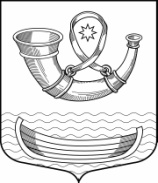 АДМИНИСТРАЦИЯМУНИЦИПАЛЬНОГО ОБРАЗОВАНИЯПАШСКОЕ СЕЛЬСКОЕ ПОСЕЛЕНИЕВолховского муниципального районаЛенинградской областиПОСТАНОВЛЕНИЕ         	17 июня 2020 года			                        	                  №114О внесении изменений и дополнений в постановление администрации Пашского сельского поселения от 16.09.2015 года № 144В соответствии с Федеральными законами от 06.10.2003 года №131-ФЗ «Об общих принципах организации местного самоуправления в Российской Федерации», от 10.01.2002 года №7-ФЗ «Об охране окружающей среды», в целях предотвращения распространения борщевика Сосновского на территории Пашского сельского поселения, в связи с уточнением объемов финансирования администрация муниципального образования Пашское сельское поселение п о с т а н о в л я е т: 1. Внести в постановление администрации Пашского сельского поселения от 16.09.2015 года № 144 «Об утверждении Муниципальной программы «Борьба с борщевиком Сосновского на территории Пашского сельского поселения на 2016-2020 годы» следующие изменения:1.1. В названии число «2020» заменить на число «2023».1.2. Преамбулу перед двоеточием дополнить текстом следующего содержания» «администрация муниципального образования Пашское сельское поселение постановляет». 1.3. В пункте 1 число «2020» заменить на число «2023».2. Муниципальную программу МО Пашское сельское поселение Волховского муниципального района «Борьба с борщевиком Сосновского на территории Пашского сельского поселения на 2016-2023 годы» изложить в редакции приложения к настоящему постановлению.3. Настоящее постановление подлежит официальному опубликованию в средствах массовой информации и вступает в силу после его официального опубликования.4. Контроль за исполнением постановления оставляю за собой.Глава администрацииПашского сельского поселения					А.Т. КулимановИсп. Линёв А.Б, (81363)41373Муниципальная программа«Борьба с борщевиком Сосновского на территории Пашского сельского поселения на 2016-2023 годы»Паспорт программыРаздел 2. Общие положения и обоснование Программы        1. Анализ ситуации. Цели и задачи ПрограммыБорщевик Сосновского с 1960-х годов культивировался во многих регионах России как перспективная кормовая культура. Свое название растение получило в честь исследователя флоры Кавказа Сосновского Д.И.Листья и плоды борщевика богаты эфирными маслами, содержащими фурокумарины - фотосенсибилизирующие вещества. При попадании на кожу эти вещества ослабляют ее устойчивость против ультрафиолетового излучения. После контакта с растением, особенно в солнечные дни, на коже может появиться ожог 1-3-й степени. Особая опасность заключается в том, что после прикосновения к растению поражение может проявиться не сразу, а через день-два.В некоторых случаях сок борщевика Сосновского может вызвать у человека токсикологическое отравление, которое сопровождается нарушением работы нервной системы и сердечной мышцы. Растение является серьезной угрозой для здоровья человека.Также в растении содержатся биологически активные вещества - фитоэкстрогены, которые могут вызывать расстройство воспроизводительной функции у животных.В настоящее время борщевик Сосновского интенсивно распространяется на заброшенных землях, откосах мелиоративных каналов, обочинах дорог. Борщевик Сосновского устойчив к неблагоприятным климатическим условиям, активно подавляет произрастание других видов растений, вытесняет естественную растительность, а также может образовывать насаждения различной плотности площадью от нескольких квадратных метров до нескольких гектаров.Целями Программы являются локализация и ликвидация очагов распространения борщевика на территории сельского поселения, а также исключение случаев травматизма среди населения.В последние годы борщевик перемещается на приусадебные участки, владельцы которых не проживают на территории поселения или по каким-либо причинам не могут обрабатывать свои земельные участки. В результате реализации Программы планируется освободить от борщевика Сосновского 6 га земель Пашского сельского поселения.      Мероприятия по реализации Программы предусматривают - информационная работа с населением о необходимых мерах по борьбе с борщевиком (размещение информации на официальном сайте администрации, распространение наглядной агитации, проведение собраний граждан); - механический метод - многократное скашивание (не менее 3 раз за сезон), начиная с фазы розетки и до начала бутонизации; - химический метод - применение гербицидов сплошного действия на заросших участках 2 раза, 1-й раз - май, июнь, 2-й раз - август, сентябрь. - оценка эффективности проведенного комплекса мероприятий Программы. Общий контроль за реализацией мероприятий Программы осуществляет Глава администрации сельского поселения. Оценка эффективности проведенного комплекса мероприятий Программы осуществляется на основании контрактов, заключенных со специализированной организацией, имеющей право на выполнение данного вида работ и проводится после завершения каждого этапа химической обработки. Работы по борьбе с борщевиком считаются выполненными и принятыми после утверждения заказчиком актов приемки-передачи работ. Заказчик Программы вправе привлекать для контроля, инспектирования, проверки качества и полноты выполненных работ сторонние организации (третьи лица).Финансирование мероприятий ПрограммыОсновные целевые индикаторы реализации программыПриложение к постановлению администрацииПашского сельского поселенияот 17 июня 2020 года №114НаименованиепрограммыМуниципальная программа «Борьба с борщевиком Сосновского на территории Пашского сельского поселения  на 2016-2023 годы»Цели ПрограммыСокращение очагов распространения борщевика Сосновского на территории сельского поселения и улучшение качественного состояния земель путем его локализации и ликвидации. Задачи ПрограммыСохранение и восстановление земельных ресурсов, сохранение сбалансированной экосистемы природных ландшафтов.Объем и источникифинансированияПрограммыПланируемый общий объем финансирования Программы составляет 3520578,29, в том числе по годам реализации:2016 год – 159 479,93 руб., в том числе:Средства бюджета поселения 159 479,93 руб.,Средства областного бюджета 0,00 руб.2017 год – 928 808,34,00 руб., в том числе:Средства бюджета поселения 305 608,34,00 руб.,Средства областного бюджета 623 200,00 руб.2018 год – 528 838,05 руб., в том числе:Средства бюджета поселения 189 338,05 руб.,Средства областного бюджета 339 500,00 руб.2019 год – 515 177,55 руб., в том числе:Средства бюджета поселения 183 177,55 руб.,Средства областного бюджета 332 000,00 руб.2020 год – 488 274,42,00 руб., в том числе:Средства бюджета поселения 330 274,42 руб.,Средства областного бюджета 158 000,00 руб.2021 год - 300 000,00 рублей, в том числе:Средства бюджета поселения 300 000,00 рублей.2022 год - 300 000,00 рублей, в том числе:Средства бюджета поселения 300 000,00рублей.2023 год - 300 000,00 рублей, в том числе:Средства бюджета поселения 300 000,00 рублей.Объем финансирования Программы корректируется ежегодно после принятия решения о бюджете Пашского сельского поселения на очередной финансовый год.Показатели эффективностиПрограммы1.Уничтожение борщевика на землях населённых пунктов, входящих в состав Пашского сельского поселения.2.Ликвидация угрозы неконтролируемого распространения борщевика на всей территории Пашского сельского поселения.  3. Исключение случаев травматизма среди населения.Основные индикаторы реализации ПрограммыОсвобождение от борщевика Сосновского 63,4 га на территории Пашского сельского поселения Правовая основапрограммыФедеральный закон от 6 октября 2003 года № 131-ФЗ «Об общих   принципах    организации   местного самоуправления в Российской Федерации»; Федеральный закон от 10 января 2002 года №7-ФЗ  "Об охране окружающей среды";РазработчикПрограммыАдминистрация Пашского сельского поселенияСроки реализацииПрограммы2016-2023 годыПриложение 1  к программе «Борьба с борщевиком Сосновского на территории Пашского сельского поселения на 2016-2023 годы№п/пНаименование мероприятийСроквыполненияИсточникфинанси-рованияОбъем финансированияпо годам, тыс. руб.Объем финансированияпо годам, тыс. руб.Объем финансированияпо годам, тыс. руб.Объем финансированияпо годам, тыс. руб.Объем финансированияпо годам, тыс. руб.Объем финансированияпо годам, тыс. руб.Объем финансированияпо годам, тыс. руб.Объем финансированияпо годам, тыс. руб.Объем финансированияпо годам, тыс. руб.№п/пНаименование мероприятийСроквыполненияИсточникфинанси-рованиявсего20162017201820192020202120222023123456789101112131.Проведение обследования территории на засоренность борщевиком Сосновского (в случае, если обследование ранее не проводилось)2016Бюджетсельскогопоселения2323000050002.Мероприятия по уничтожению борщевика:Механический метод -  многократное скашивание (не менее 3 раз за сезон), начиная с фазы розетки и до начала бутонизации.2016-2020Бюджетсельскогопоселения2.Химический метод - применение гербицидов сплошного действия на заросших участках 2 раза , 1-й раз - май, июнь, 2-й раз – август, сентябрь.2016-2020Бюджетсельскогопоселения3347,8159,5890,2485,0470,4442,7200,0250,0250,03.Проведение оценки эффективности проведенных химических мероприятий после каждой обработки. 2016-2020Бюджетсельскогопоселения172,80,0	38,643,844,845,650,050,050,0Приложение 2  к программе «Борьба с борщевиком Сосновского на территории Пашского сельского поселения на 2016-2023 годыПоказательГод реализацииГод реализацииГод реализацииГод реализацииГод реализацииГод реализацииГод реализацииГод реализацииПоказатель20162017201820192020202120222023Освобождение площади от борщевика Сосновского всего (га), в том числе:           551,463,463,463,458,412 га – последний год обработки, дополнительно по результатам проведенного обследованияпо результатам проведенного обследованияМеханический метод обработки00000000Химический метод обработки551,463,463,463,458,412 га – последний год обработки, дополнительно по результатам проведенного обследованияпо результатам проведенного обследования